

“The Lost Coin”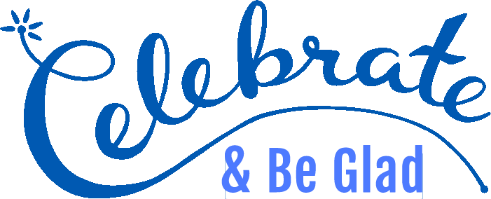 Through the parable of the lost coin, Jesus expresses the _______________ of missions.The soul is _________________
	It is described as ______________
It is described as ______________
The search is _________________
 It is ________________ by God
It __________________ the church
The satisfaction is ____________________
There is rejoicing with the ________________ of God
There is rejoicing in the _________________ of God
This is an ________________________, and the church must __________________ with urgency.